KẾ HOẠCHXây dựng trường đạt chuẩn quốc gia năm 2024Căn cứ Thông tư số 17/2018/TT-BGDĐT ngày 22 tháng 08 năm 2018 của Bộ Giáo dục và Đào tạo về việc ban hành Quy định về kiểm định chất lượng giáo dục và công nhận đạt chuẩn Quốc gia đối với trường Tiểu học;Thực hiện Kế hoạch số 92/KH-UBND, ngày 30 tháng 03 năm 2021 của Ủy ban nhân dân huyện về việc xây dựng trường đạt chuẩn quốc gia trên địa bàn huyện Tân Hồng giai đoạn 2021-2025;Thực hiện Hướng dẫn số 1254/HD-PGDĐT, ngày 25 tháng 8 năm 2023 của Phòng Giáo dục và Đào tạo huyện Tân Hồng về việc hướng dẫn nhiệm vụ chuyên môn cấp tiểu học huyện Tân Hồng năm học 2023-2024.Trường tiểu học Tân Thành B2 xây dựng kế hoạch xây dựng trường đạt chuẩn quốc gia năm 2024 như sau:I. MỤC ĐÍCH, YÊUCẦU	1. Mục đích:	- Xây dựng trường đạt chuẩn quốc gia là sự đảm bảo tốt nhất các điều kiện thúc đẩy nhằm nâng cao chất lượng giáo dục toàn diện cho học sinh trong nhà trường.	- Tập trung mọi nguồn lực để duy trì trường đạt chuẩn quốc gia mức độ 1, phấn đấu đảm bảo các tiêu chí trường đạt chuẩn quốc gia mức độ 2.	2.  Yêu cầu:	- Việc xây dựng trường chuẩn phải có tính khả thi, phù hợp với thực tế của nhà trường, bám sát vào các tiêu chuẩn trường chuẩn quốc gia do Bộ Giáo dục và Đào tạo ban hành.	- Quán triệt đến tất cả CB, GV, NV, phụ huynh và học sinh của  trường về chủ trương xây dựng trường đạt chuẩn quốc gia của huyện cũng như của ngành.	- Tham mưu với UBND xã, thực hiện phối hợp tốt với các ban ngành, đoàn thể xã và địa phương, tạo sự hưởng ứng nhiệt tình của các lực lượng xã hội trong và ngoài nhà trường về việc đóng góp xây dựng trường chuẩn quốc gia về mọi mặt.II. ĐÁNH GIÁ THỰC TRẠNG NHÀ TRƯỜNG	1.Kết quả xây dựng trường chuẩn quốc gia, kiểm định chất lượngKiểm định chất lượng năm 2024 - Mức 3.- Thời gian hết hiệu lực.	2. Kết quả tự đánh giá theo Thông tư hiện hành về Kiểm định chất lượng giáo dục và công nhận trường đạt chuẩn quốc gia.	2.1.Đánh giá các tiêu chí theo kiểm định chấtlượng:	2.1.1.Đánh giá tiêu chí mức 1, 2 và3.	2.1.2.Đánh giá tiêu chí (Tổng 27 tiêu chí-  Đạt:20; Không đạt: 7)	Kết luận: Trường duy trì đạt kiểm định chất lượng giáo dục: Mức 1	2.2.Đánh giá theo Chuẩn quốc gia: Trường chưa  đạt Chuẩn quốc gia Mức độ 1	3.  Đánh giáchung.	3.1. Điểm mạnh:	Trường cơ cấu bộ máy tổ chức đầy đủ đúng quy định của Điều lệ trường Tiểu học. Các hội đồng và các đoàn thể trong trường hoạt động có hiệu quả. Ban giám hiệu nhà trường đủ về số lượng có trình độ kinh nghiệm quản lý chỉ đạo tốt các hoạt động trong trường. Đội ngũ97,4 % CBGV-NV đạt chuẩn về trình độ đào tạo, 33% CBGV là giáo viên giỏi, chiến sĩ thi đua các cấp.  Đội ngũ đủ về số lượng, nhiệt tình ham học hỏi luôn có tinh thần phấn đấu vươn lên, đảm bảo chất lượng đáp ứng nhu cầu đổi mới PPDH, chương trình GDPT 2018.	Những năm học qua nhà trường thực hiện chỉ đạo tổ chức tốt cho 100% học sinh được học 2 buổi/ngày, luôn chú trọng việc rèn kĩ năng sống,  thường xuyên tổ chức hiệu quả các hoạt  động ngoài giờ lên lớp. Chất lượng giáo dục qua từng năm học đã khẳng đinh  uy tín của nhà trường với phụ huynh với chính quyền các cấp , chất lượng giáo dục toàn diện luôn duy trì ổn định phát triển bền vững. Hằng năm nhà trường  làm tốt công tác khen thưởng học sinh giỏi, quan tâm bồi dưỡng HS CHT với nhiều hình thức phong phú , hỗ trợ hiệu quả cho trẻ có hoàn cảnh khó khăn, khuyết tật tới trường bằng việc  huy động các nguồn lựctrực tiếp tặng quà, quần áo đồng phục,  sách vở đồ dùng học tập,  thẻ bảo hiểm các loại và miễn các khoản thu.          Trường có diện tích trường rộng, có cây xanh, sạch, thoáng mát. Nhà trường đã làm tốt việc phối kết hợp với Ban đại diện CMHS huy động các nguồn lực xã hội cùng tham gia giáo dục. Hàng năm nhà trường cho tu sửa, trang trí trường lớp, duy trì sĩ số học sinh, hỗ trợ trang thiết bị phục vụ giảng dạy. Có đủ phòng học, phòng chức năng, phòng học các môn nghệ thuật, đủ bảng, bàn ghế giáo viên và học sinh theo quy định. Có nguồn nước sạch đáp ứng nhu cầu sử dụng của cán bộ, giáo viên và học sinh. Thư viện nhà trường đạt chuẩn hoạt động có hiệu quả. 	Thực hiện tốt quy chế dân chủ, nội bộ đoàn kết , thực hiện tốt công khai minh bạch các khoản thu chi trong nhà trường, đảm bảo nguyên tắc tài chính, đảm bảo tốt mọi chế độ chính sách cho cán bộ giáo viên nhân viên. 	3.2. Hạn chế:	Trường còn thiếu giáo viên Tin học và Tiếng Anh. 	 Khu vực vườn trường, bãi tập của HS chưa quy hoạch đồng bộ nên chưa đạt trường đẹp. Chưa có nhàđa năng, nhà ăn, sân thể thao chưa đảm bảo.Trang thiết bị hiệnđại có nhưng một số trang thiết bị đã cũ chưa đảm bảo.Một hai năm gần đây do tình hình dịch bệnh, việc giáo dục truyền thống văn hóa lịch sử của địa phương thông qua các hoạt động thực tế còn hạn chế.	3.3.Nguyên nhân của hạn chế.	 Do không có giáo viên để tuyển viên chức, không có chỉ tiêu nhân viên nên thiếu giáo viên.	Việc xây dựng và cấp kinh phí xây dựng theo lộ trình nên trường chưa được xây dựng các hạng mục còn thiếu ở những năm trước.II.KẾ HOẠCH XÂY DỰNG TRƯỜNG ĐẠT CHUẨN QUỐCGIA	1.Mục tiêu	- Mục tiêu đến năm 2024 đạt kiểm định cấp độ 3. Đạt chuẩn mức độ 2	2.Kế hoạch:	- Tháng 11/2023 lập kế hoạch xây dựng trường đạt chuẩn Quốc gia và Xin chủ trương. 	- Tháng 04/2024 Xây dựng Trường học đạt chuẩn xanh – sạch – đẹp.	- Tháng 6/2024 tu sửa dãy phòng học điểm Tứ Tân.	- Tham mưu tuyển thêm giáo viên.	3.GIẢI PHÁP	3.1.Giải pháp về công tác chỉ đạo, tuyên truyềnTích cực tham mưu với cấp ủy, chính quyền địa phương về công tác giáo dục nói chung, công tác xây dựng trường đạt chuẩn quốc gia nói riêng; cần đưa công tác xây dựng trường đạt chuẩn quốc gia vào Nghị quyết Đảng, chương trình xây dựng nông thôn mới .Quán triệt cho cán bộ, giáo viên, nhân viên và học sinh nhà trường nắm vững và nhận thức sâu sắc chủ trương chính sách của Đảng, Nhà nước về giáo dục, đặc biệt là về việc xây dựng trường đạt chuẩn quốc gia; xác định được trách nhiệm của bản thân, đoàn kết nhất trí thực hiện có hiệu quả, hoàn thành xuất sắc nhiệm vụ được giao.Tuyên truyền, vận động nhân dân, các ngành, đoàn thể… đồng thuận, giúp đỡ nhà trường trong việc thực hiện nhiệm vụ, xây dựng môi trường giáo dục lành mạnh; ủng hộ về vật chất, tài sản, tinh thần cho nhà trường.Giáo dục tốt công tác tư tưởng, nhận thức, lập trường, ý thức trách nhiệm, phong cách làm việc của cán bộ, giáo viên và nhân viên trong nhà trường, trước hết người quản lý phải là người đầu tàu, gương mẫu.Thành lập tổ công tác xây dựng trường chuẩn, phân công trách nhiệm cho từng bộ phận, cá nhân xây dựng kế hoạch cụ thể, thực thi có hiệu quả.Phối hợp với các tổ chức, đoàn thể nhà trường tạo sức mạnh, thống nhất trong việc xây dựng, thực hiện các nhiệm vụ đã đề ra.3.2.Giải pháp cụ thể triển khai thực hiện cải tiến nâng cao chất lượng các tiêu chí, tiêu chuẩn	3.3.Giải pháp về chính sách (nguồn kinh phí)	- Ngân sách Nhà nước cấp.	- Huy động sự đóng góp của cá nhân, nhân dân, tổ chức đoàn thể, các doanh nghiệp.	3.4.Giải pháp kiểm tra, giámsát	- Phối hợp với các ban ngành, đoàn thể thường xuyên giám sát, kiểm tra việc thực hiện các nhiệm vụ.	- Phối hợp các ban ngành, phụ huynh giám sát xây dựng các công trình để việc xây dựng được đảm bảo an toàn và công trình đảm bảo chất lượng.	-Quản lý, giám sát chặt, nghiêm, đúng pháp luật các nguồn kinh phí nhà nước cấp, các tổ chức, đoàn thể, nhân dân ủng hộ giúp đỡ nhà trường.	III.TỔ CHỨC THỰCHIỆN	- Thành lập Ban chỉ đạo xây dựng trường đạt chuẩn quốc gia của nhà trường gồm lãnh đạo, tổ trưởng chuyên môn, đại diện công đoàn, đoàn thanh niên, kế toán,...; các Tiểu ban giúp việc từng Tiêu chuẩn. 	- Các tiểu ban tiến hành xây dựng, duyệt kế hoạch, triển khai thực hiện.	-Tập trung giải quyết, chỉ đạo thực hiện các tiêu chuẩn, các tiêu chí, các mục chưa đạt. Các nội dung khác đã đạt, cần được duy trì, củng cố vững chắc.	- Công tác tự kiểm tra, đánh giá thường xuyên để điều chỉnh, đôn đốc nhắc nhở.	- Phấn đấu đến ngày 31 tháng 10 năm 2024 hoàn thành hồ sơ theo quy định đề nghị cấp có thảm quyền kiểm tra công nhận trường đạt chuẩn quốc gia mức 2.	IV.ĐỀ XUẤT, KIẾNNGHỊ	1.Ủy ban nhân dân huyện	- Đề nghị UBND huyện kiểm tra đánh giá hiện trạng CSVC và có kế hoạch, bổ sung xây mới một số hạng mục theo yêu cầu chuẩn 2 của nhà trường.	- Bổ sung đội ngũ cho nhà trường để có đủ đội ngũ dạy học theo quy định.	2.Phòng Giáo dục và Đào tạo	- Tham mưu với UBND huyện bổ sung đội ngũ cho nhà trường để có đủ đội ngũ theo yêu cầu.	3.Ủy ban nhân dân xã.	-Tham mưu với UBND huyện kiểm tra đánh giá hiện trạng CSVC và bổ sung những hạng mục còn thiếu cho nhà trường sớm đạt chuẩn mức 2.	- Phối kết hợp với phụ huynh và nhà trường mở thêm cổng phụ để đảm bảo an toàn cho phụ huynh khi đón con sau giờ tan học./.UBND HUYỆN TÂN HÔNGCỘNG HOÀ XÃ HỘI CHỦ NGHĨA VIỆT NAMTRƯỜNG TH TÂN THÀNH B2 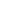 Độc lập - Tự do - Hạnh phúc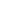 Số:        262 /KH- THTTB2 Tân Hồng, ngày    22   tháng 11 năm 2023Tiêu chuẩn, tiêu chíKết quảKết quảKết quảKết quảNội dung không đạtTiêu chuẩn, tiêu chíKhông đạtĐạtĐạtĐạtNội dung không đạtTiêu chuẩn, tiêu chíKhông đạtMức 1Mức 2Mức 3Nội dung không đạtTiêu chuẩn 1Tiêu chuẩn 1Tiêu chuẩn 1Tiêu chuẩn 1Tiêu chuẩn 1Tiêu chí 1.1xTiêu chí 1.2xTiêu chí 1.3xTiêu chí 1.4xTiêu chí 1.5xTiêu chí 1.6xTiêu chí 1.7xTiêu chí 1.8xTiêu chí 1.9xTiêu chí 1.10xTiêu chuẩn 2Tiêu chuẩn 2Tiêu chuẩn 2Tiêu chuẩn 2Tiêu chuẩn 2Tiêu chí 2.1xTiêu chí 2.2xThiếu GV dạy Tin học, 1 giáo viên Tiếng Anh.Tiêu chí 2.3xNhà trường còn thiếu NV hợp đồng Bảo vệTiêu chí 2.4xĐộ tuổi học sinh còn cao so với quy định, do nhiều em là dân di cư từ Campuchia về.Tiêu chuẩn 3Tiêu chuẩn 3Tiêu chuẩn 3Tiêu chuẩn 3Tiêu chuẩn 3Tiêu chí 3.1xTrường chưa đạt chuẩn Xanh- sạch – đẹp.Tiêu chí 3.2xTiêu chí 3.3xTiêu chí 3.4xTiêu chí 3.5xTiêu chí 3.6xTrường chưa đạt chuẩn theo quy định.Tiêu chuẩn 4Tiêu chuẩn 4Tiêu chuẩn 4Tiêu chuẩn 4Tiêu chuẩn 4Tiêu chí 4.1xTiêu chí 4.2xTiêu chuẩn 5Tiêu chuẩn 5Tiêu chuẩn 5Tiêu chuẩn 5Tiêu chuẩn 5Tiêu chuẩn 5Tiêu chí 5.1xTiêu chí 5.2xTiêu chí 5.3xTiêu chí 5.4xxĐộ tuổi học sinh cao hơn so với quy định.Tiêu chí 5.5xxDo học sinh chuyển đi – đến nhiều.Tiêu chíNgười thực hiệnDự kiến kinh phí (nếu có)Thời gian thực hiệnGiải phápTiêu chí 1.1Hội đồng trườngKhôngNăm học 2023-2024 Xây dựng kế hoạch chiến lược xây dựng phát triển nhà trường từ đến 2025 tầm nhìn đến năm 2030.Tiêu chí 1.2BGH- GV-PHKhôngTháng 6/2024Tham mưu Phòng Giáo dục tu sửa dãy phòng học điểm Tứ TânTiêu chí 2.2BGHKhôngTháng 11/2023Nhà trường đề nghị Phòng nội vụ có chỉ tiêu biên chế giáo viên cho đủ theo đúng cơ cấu vị trí việc làm.Tiêu chí 2.3Tháng 11/2023Nhà trường đề nghị Phòng nội vụ có chỉ tiêu hợp đồng  nhân viên Bảo vệTiêu chí 3.1BGHTheo UBND HuyệnTháng 11/2023Tham mưu với địa phương có kế hoạch, đề xuất với UBND huyện cải tạo xây dựng trường Xanh – sạch – đẹp.Tiêu chí 3.6BGHTheo UBND HuyệnTháng 11/2023Tham mưu với địa phương có kế hoạch, đề xuất với UBND huyện xây dựng thư viện trường đạt chuẩn.Tiêu chí 5.4CB-GV-NV-PHNăm học 2023-2024Nhà trường có kế hoạch phối kết hợp với phụ huynh huy động học sinh ra lớp đảm bảo đúng độ tuổi.Tiêu chí 5.5CB-GV-NV-PHNăm học 2023-2024Nhà trường có kế hoạch di trì sĩ số đảm bảo hiệu quả đào tạo.Nơi nhận:UBND huyện;Phòng GDĐT huyện;Website trường;Lưu VT, Tuấn.HIỆUTRƯỞNGĐỗ Văn Bàng